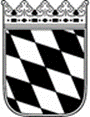 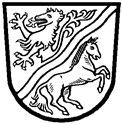 Landratsamt Rottal–InnAntrag auf Erteilung einer Erlaubnis nach § 34b GewerbeordnungVersteigerergewerbeAngaben zum Antragsteller/in  Juristische Person   Name, Betriebsstätte: Angaben zum Geschäftsführer unter b). Sind mehrere Personen zur Vertretung berufen oder sind Personen mit der Leitung des Betriebs oder einer Zweigniederlassung beauftragt, sind die persönlichen Angaben für jeden erforderlich, wie auch die beizubringen Unterlagen (siehe Checkliste).Die juristische Person war in der Vergangenheit bereits gewerblich tätig: nein 	 ja	falls, ja erforderliche Unterlagen siehe Checkliste (Handelsregisterauszug und Gesellschaftsvertrag- sofern vorhanden- sind immer vorzulegen) EinzelpersonAufenthalt und berufliche Betätigung in den letzten fünf Jahren:Geplanter Betriebssitz (bitte Adresse angeben):__________________________________________________________________________Ausübung einer Tätigkeit als Geschäftsführer einer GmbH, Vorstand einer AG, als persönlich haftender Gesellschafter einer OHG oder KG oder als Inhaber eines Einzelunternehmens in den letzten fünf Jahrennein 	ja		falls ja, bitte Betriebsbezeichnung und Betriebsstandort angeben:__________________________________________________________________________Firma eingetragen im Handels/Genossenschaftsregister des AmtsgerichtsAuszug aus dem Register bitte beifügen.Anhängige Strafverfahrennein  	ja 	falls ja, bitte genaue Angabe:________________________________________________________________Anhänge Bußgeldverfahren aus gewerblicher Tätigkeitnein 		ja 	falls ja, bitte genaue Angabe:__________________________________________________________________________Anhängiges Gewerbeuntersagungsverfahren nach § 35 GewO oder Verfahren auf Rücknahme bzw. Widerruf einer Gewerbeerlaubnisnein 		ja 	falls ja, bitte genaue Angabe:__________________________________________________________________________Anhängiges Insolvenzverfahrennein 	 	ja 	falls ja, bitte genaue Angabe:__________________________________________________________________________Art der TätigkeitBeantragt wird die Erlaubnis zur Versteigerung fremder beweglicher Sachen oder fremder Rechte mit 
      Ausnahme grundstückgleicher Rechte   Versteigerung fremder Grundstücke oder fremder grundstücksgleicher RechteErforderliche Unterlagen zur Erlaubniserteilung entnehmen Sie bitte dem angehefteten Merkblatt.Ich versichere die Richtigkeit meiner Angaben. Außerdem ist mir bekannt, dass die Ausübung des Gewerbes vor Erteilung der Erlaubnis nach § 144 Abs. 1 Nr. 1 g) GewO mit Geldbuße geahndet werden kann. Ort, Datum	Unterschrift___________________________	___________________________Stellungnahme der Gemeinde:Die Angaben zur Person sind nach den hiesigen Unterlagen richtig		 	zu ändern:			Falls ja, bitte genaue Angabe: ______________________________________________________________Tatsachen, aus denen sich ein Mangel der persönlichen Zuverlässigkeit des Antragstellers/in für die Gewerbeausübung ergeben könnte, sind hiernicht bekannt		 			gründen sich aus folgender Tatsache:	 (bitte auf Beiblatt angeben) Checkliste bzgl. der erforderlichen Unterlagen wurde ausgehändigtOrt, Datum	Unterschrift/Dienstsiegel___________________________	___________________________Informationen zum Datenschutz finden Sie unter www.rottal-inn.de/datenschutz FamiliennameFamiliennameFamiliennameVorname (Rufname bitte unterstreichen)Vorname (Rufname bitte unterstreichen)Geburtsname FamilienstandFamilienstandGeburtsdatumGeburtsdatumGeburtsortGeburtsortGeburtsortStaatsangehörigkeitStaatsangehörigkeitAnschrift derzeitiger Hauptwohnsitz (Straße, Hausnummer )Anschrift derzeitiger Hauptwohnsitz (Straße, Hausnummer )Anschrift derzeitiger Hauptwohnsitz (Straße, Hausnummer )Anschrift derzeitiger Hauptwohnsitz (Straße, Hausnummer )Anschrift derzeitiger Hauptwohnsitz (Straße, Hausnummer )PLZPLZPLZOrtOrtTelefonnummerTelefonnummerTelefaxTelefaxE-MailvonbisAufenthaltsortBerufliche Tätigkeitinamunter Nummer